Pokoloruj, wytnij, dopasuj. ( zródło : internet)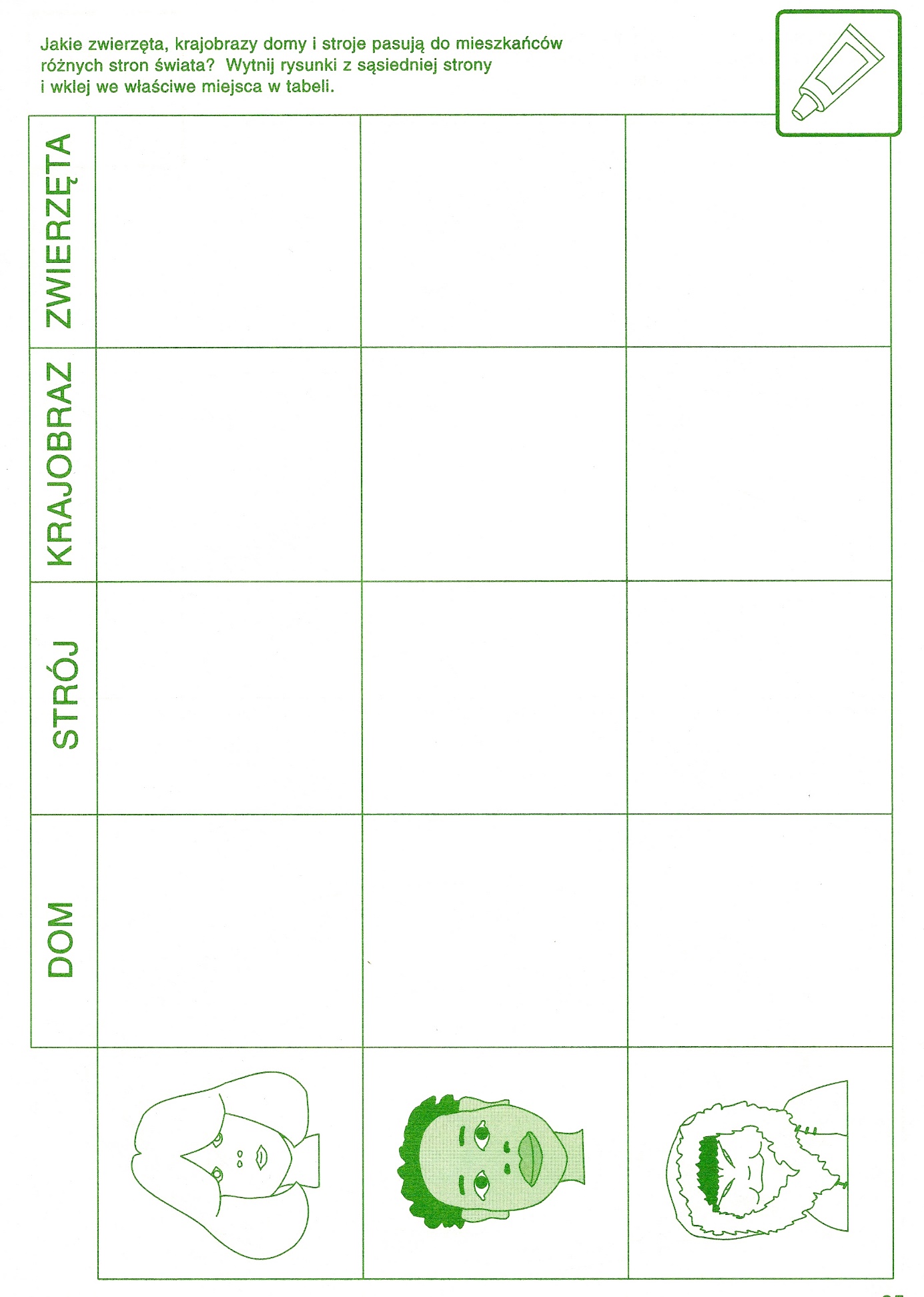 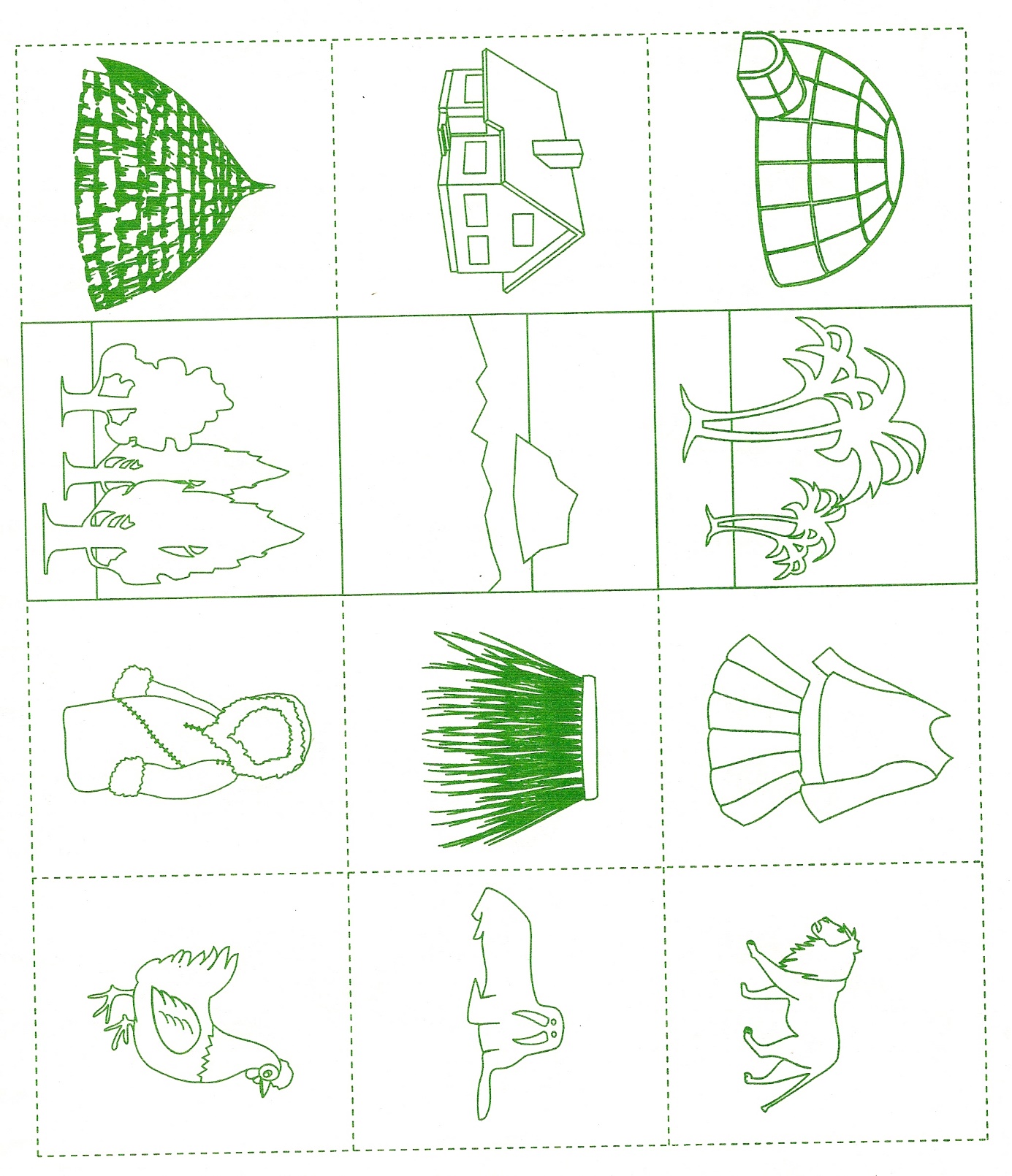 